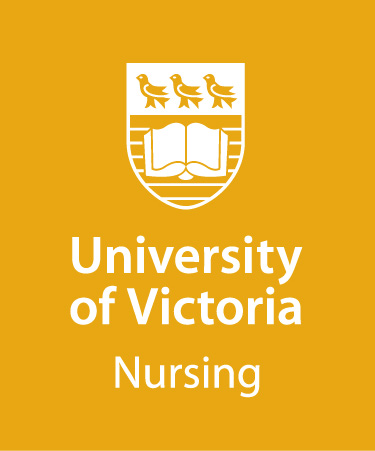 The letter of intent is an important component of the application process (and provides a formal sample of the applicant’s writing as well). Developing the letter of intent provides applicants with an opportunity for the candidate to reflect upon candidate’s preparation (e.g. academic and professional background) and goals in pursuing the PhD in Nursing.The letter of intent provides the selections committee with evidence of the applicant’s knowledge, commitment and experience towards the pursuit of the PhD in Nursing. Your letter of intent should clearly address the following in detail (point form is not acceptable):Career plansDescribe how your academic and professional backgrounds relate to your career plans and, more specifically, to the UVic PhD in Nursing program.  Please indicate your vision for how obtaining a PhD will enhance or advance your career.   Research Experience Identify your involvement with, or contributions to, research to date. For example, list research courses that you have completed   (e.g., statistics and research methods at both the graduate and undergraduate level) and/or provide an overview of, your participation in primary research, systematic or integrative reviews, and knowledge translation. Indicate how your experiences with research have shaped your interests in nursing research and/or scholarship.Research Plans Indicate the broad areas of nursing in which you are interested (e.g., nursing ethics, a clinical population of interest) and why specifying a focus for your research if possible. For your topic of interest indicate how it is significant for the development of nursing knowledge and/or nursing practice. Please note that this topic can be changed later in the program. From your perspective, how is the University of Victoria a good fit for you and your research goals. Describe your research objectives. Describe your interest in research. PhD Program/Supervisory Expectations Please provide the name of a proposed supervisor and describe how your interests fit with this faculty member. Describe your expectations of this program and of your supervisor.Awards/Financial Assistance Indicate whether you will be applying for awards/financial assistance, including your interest in applying for a part-time sessional teaching position.Would you have applied to enroll in the PhD in Nursing program if it was offered onsite only? □Yes	□ NoPlease note that we are requesting this information for statistical purposes only.All interested applicants are required to consult with the graduate advisor prior to submitting their application.Letter of IntentLetter of Intent (continued)